MINH CHỨNG BÀI BÁO TẠP CHÍ NGHIÊN CỨU CON NGƯỜI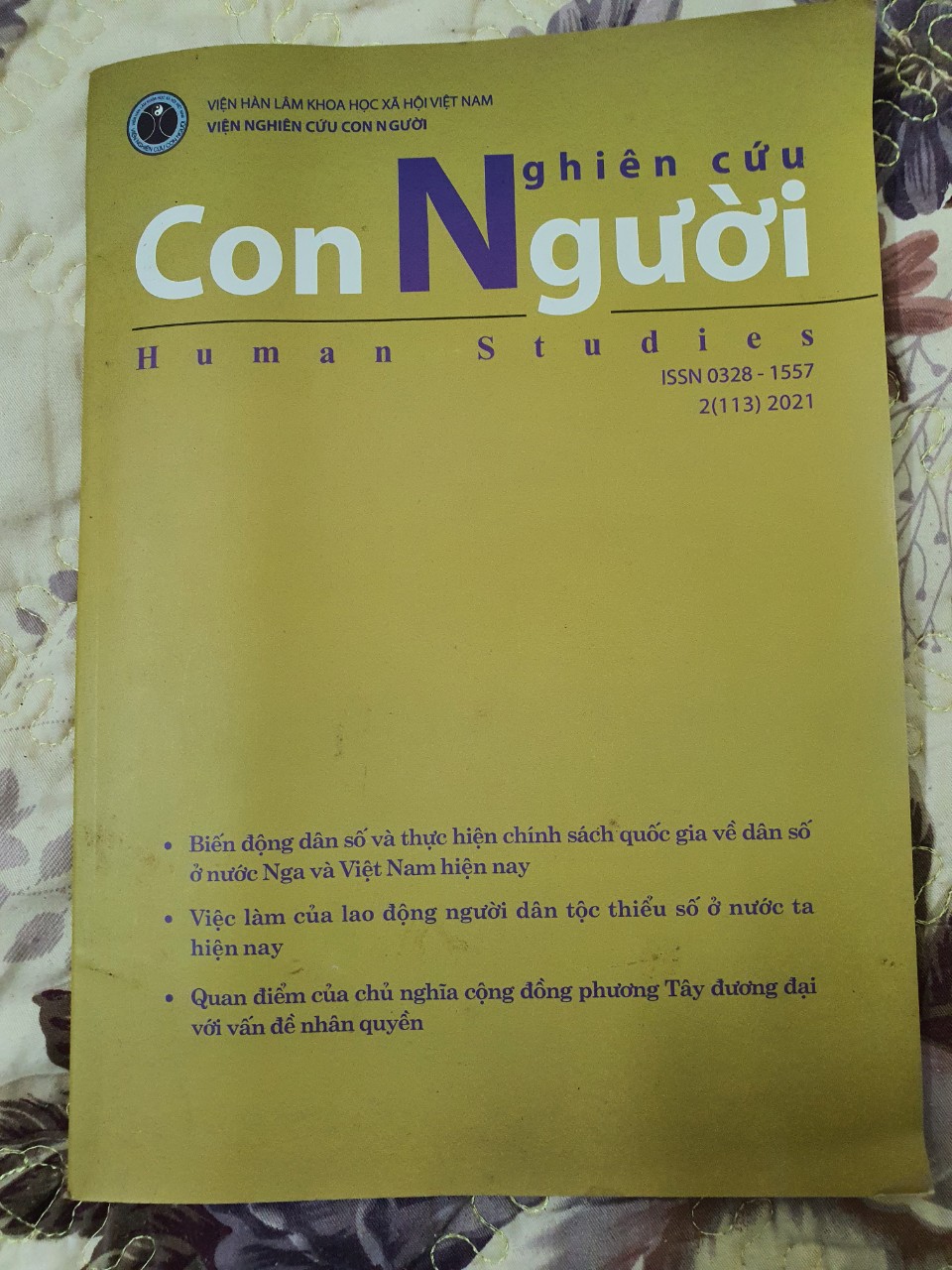 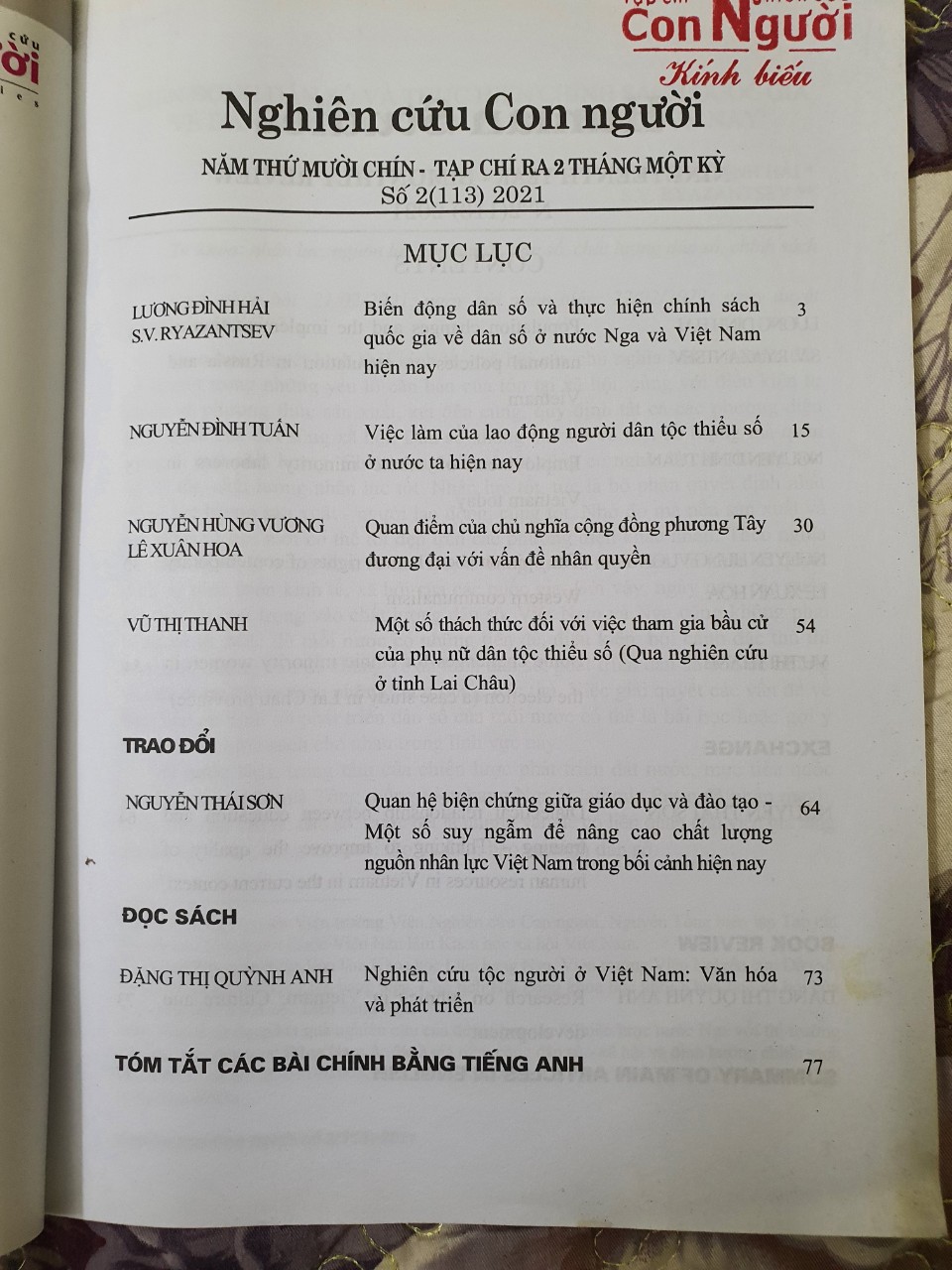 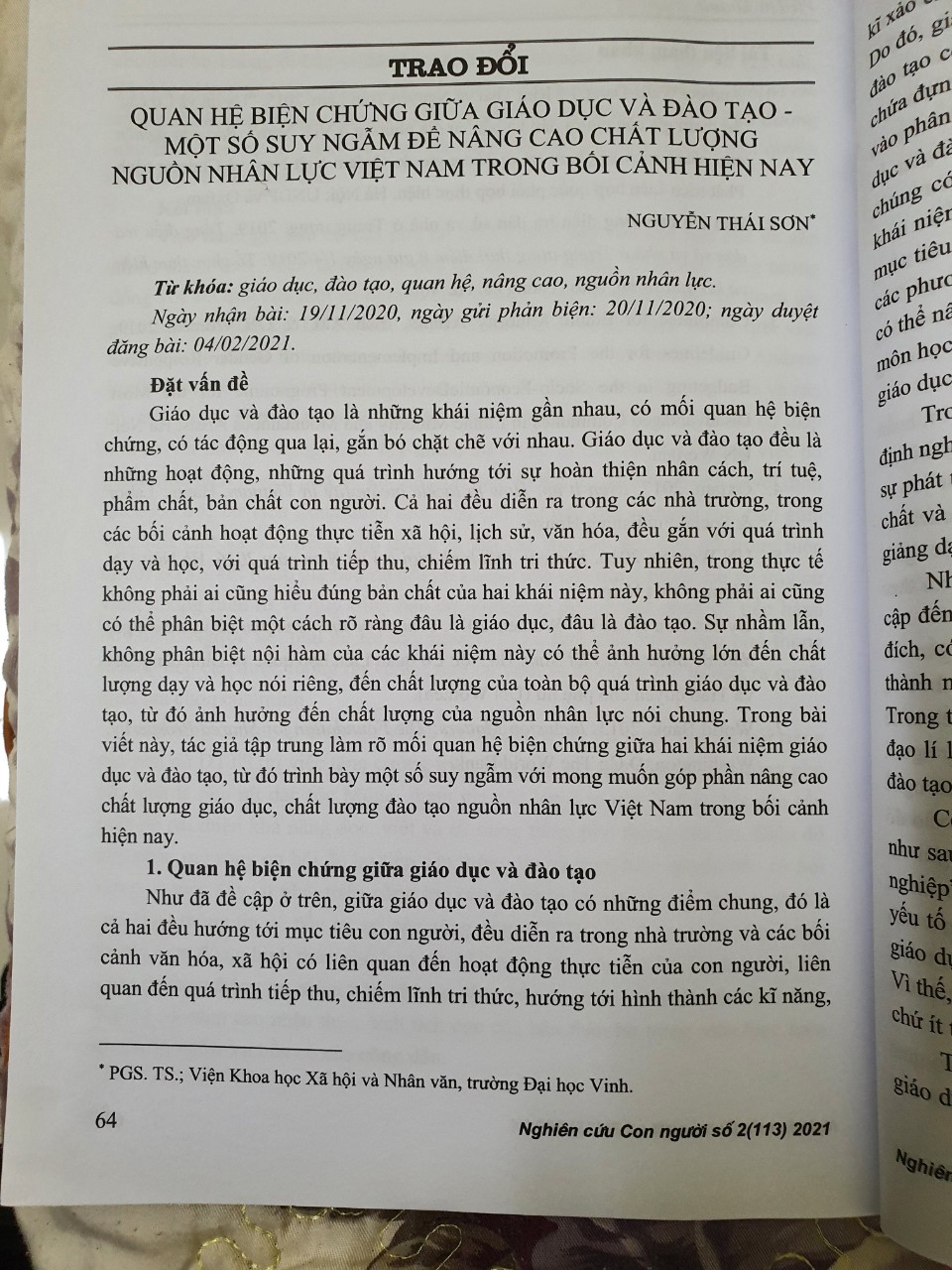 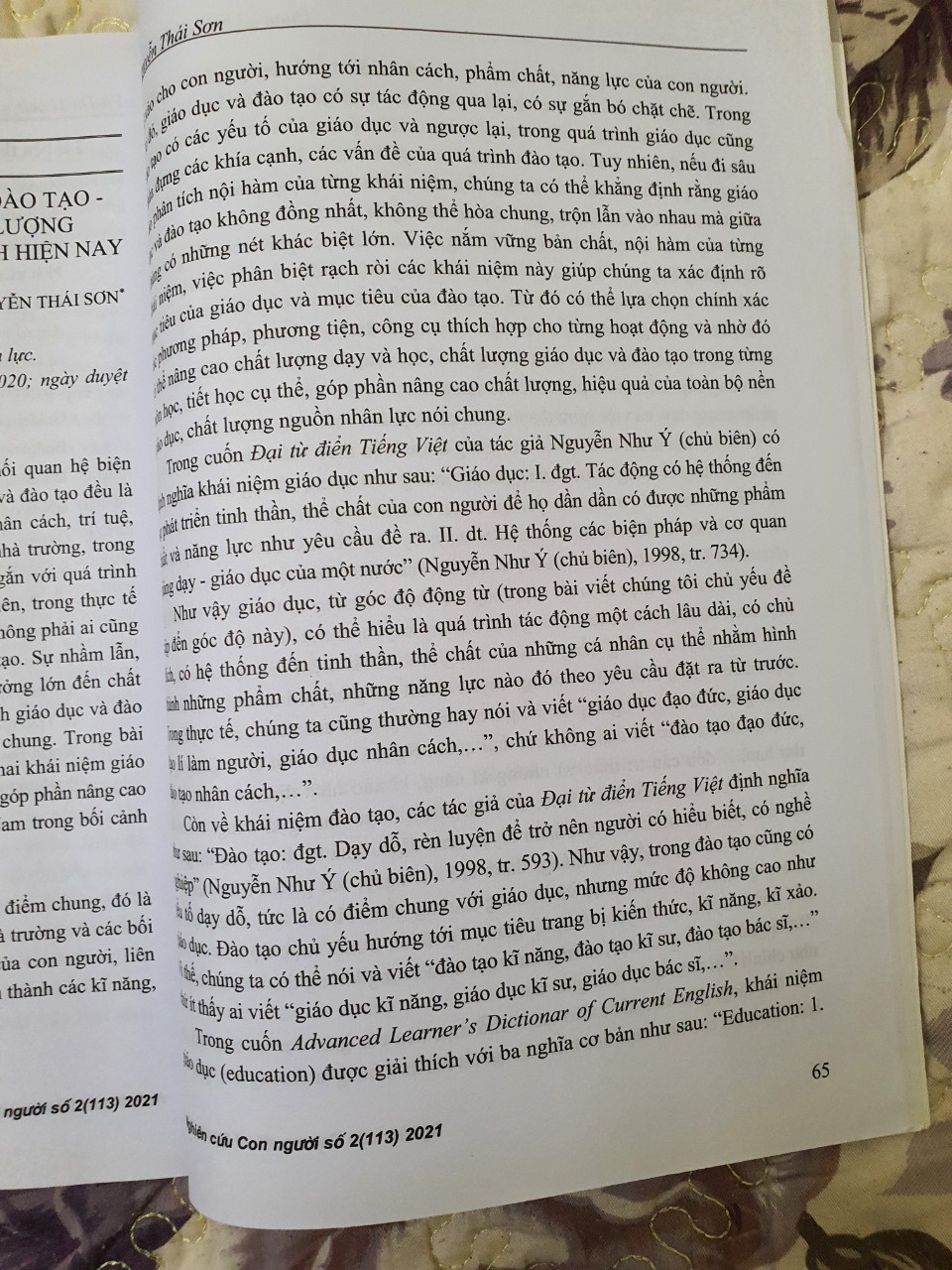 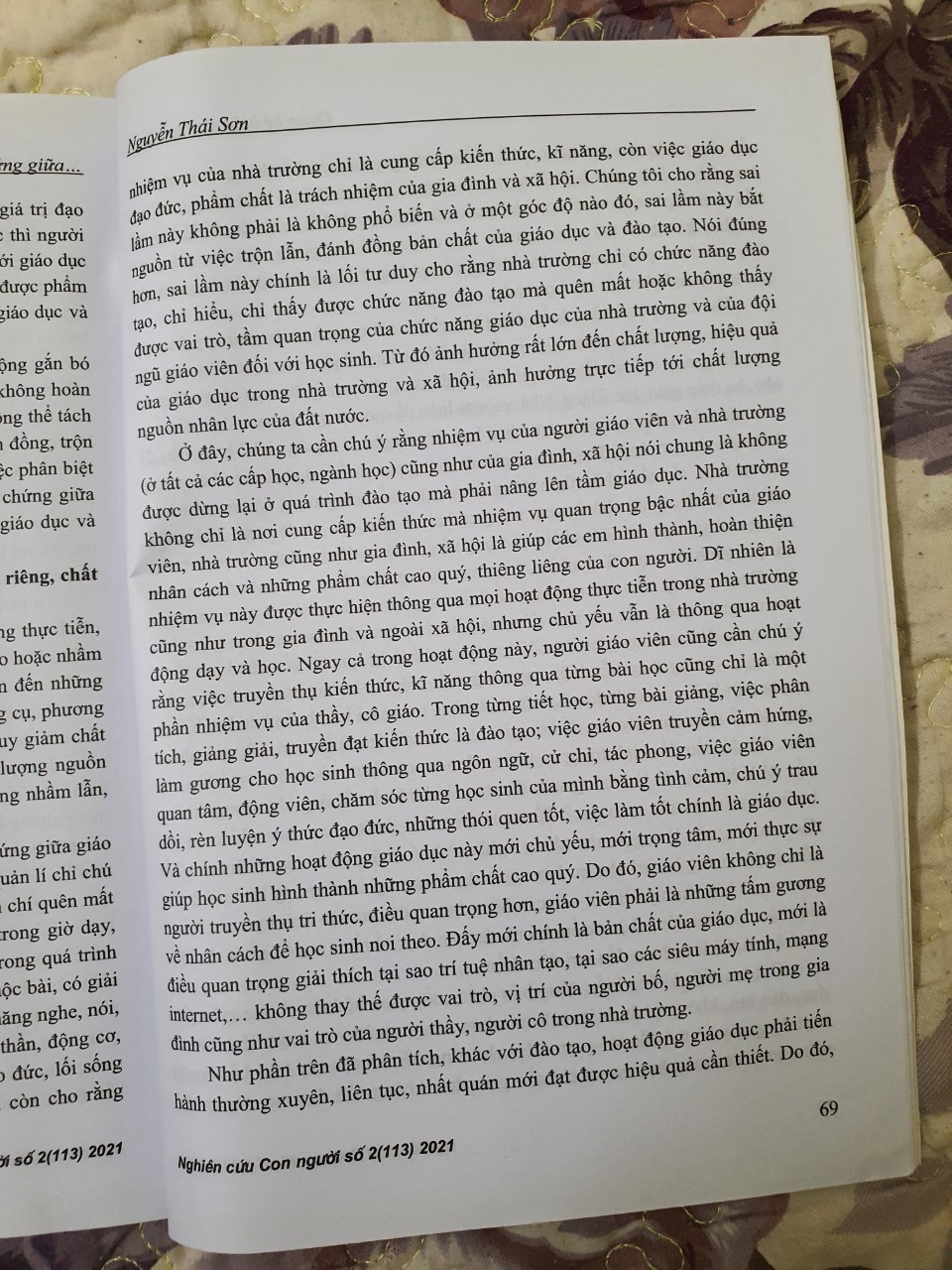 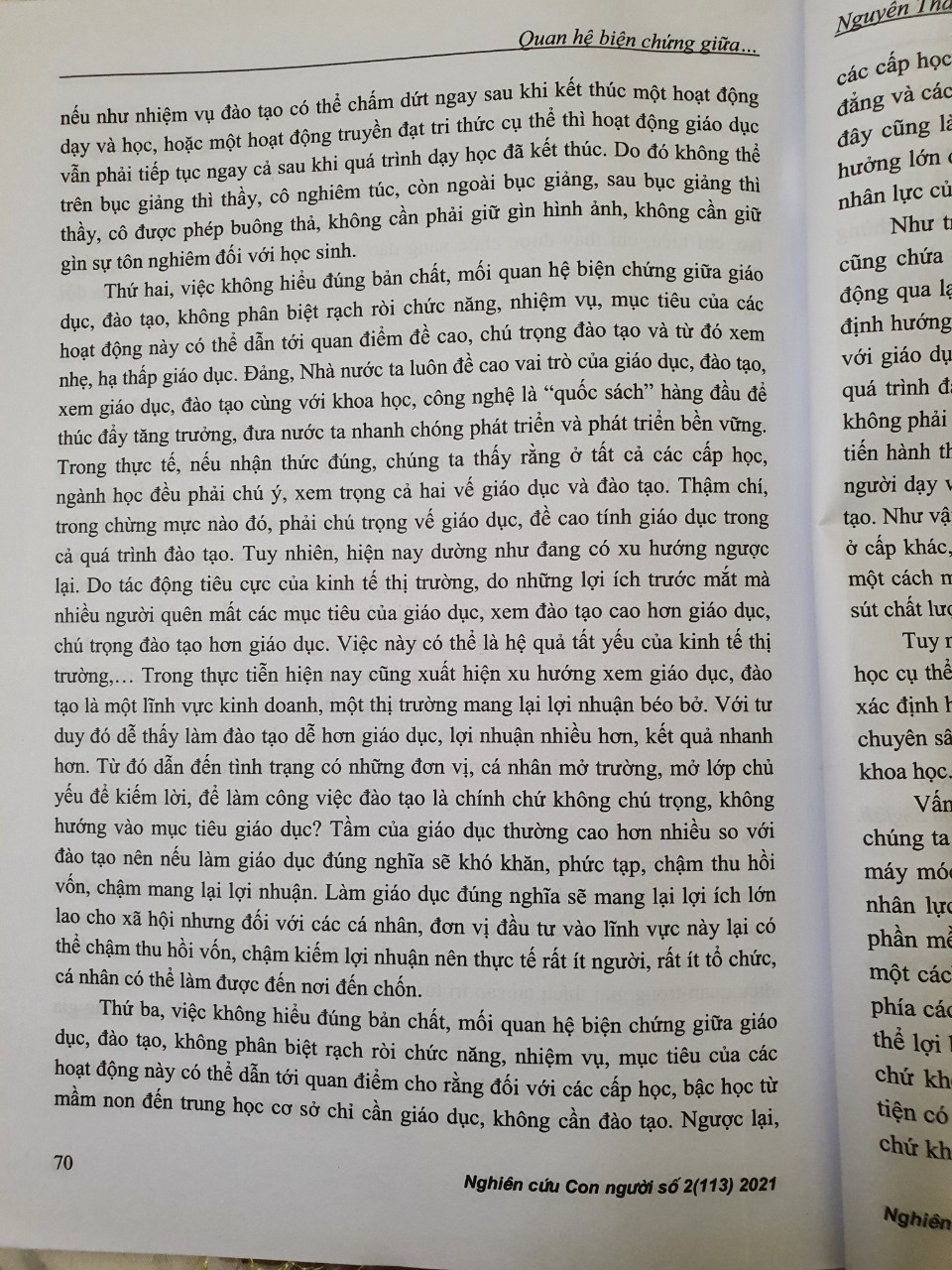 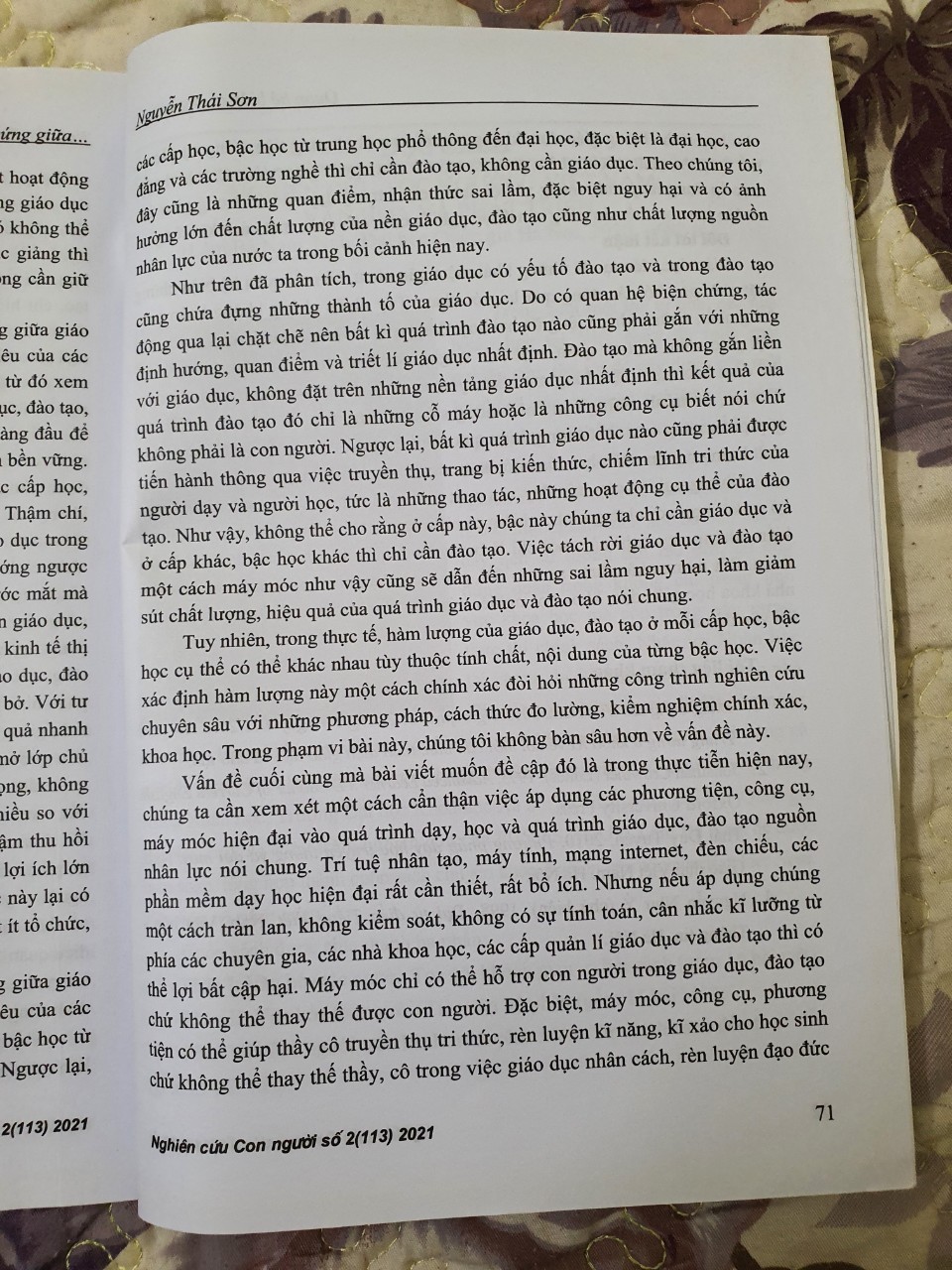 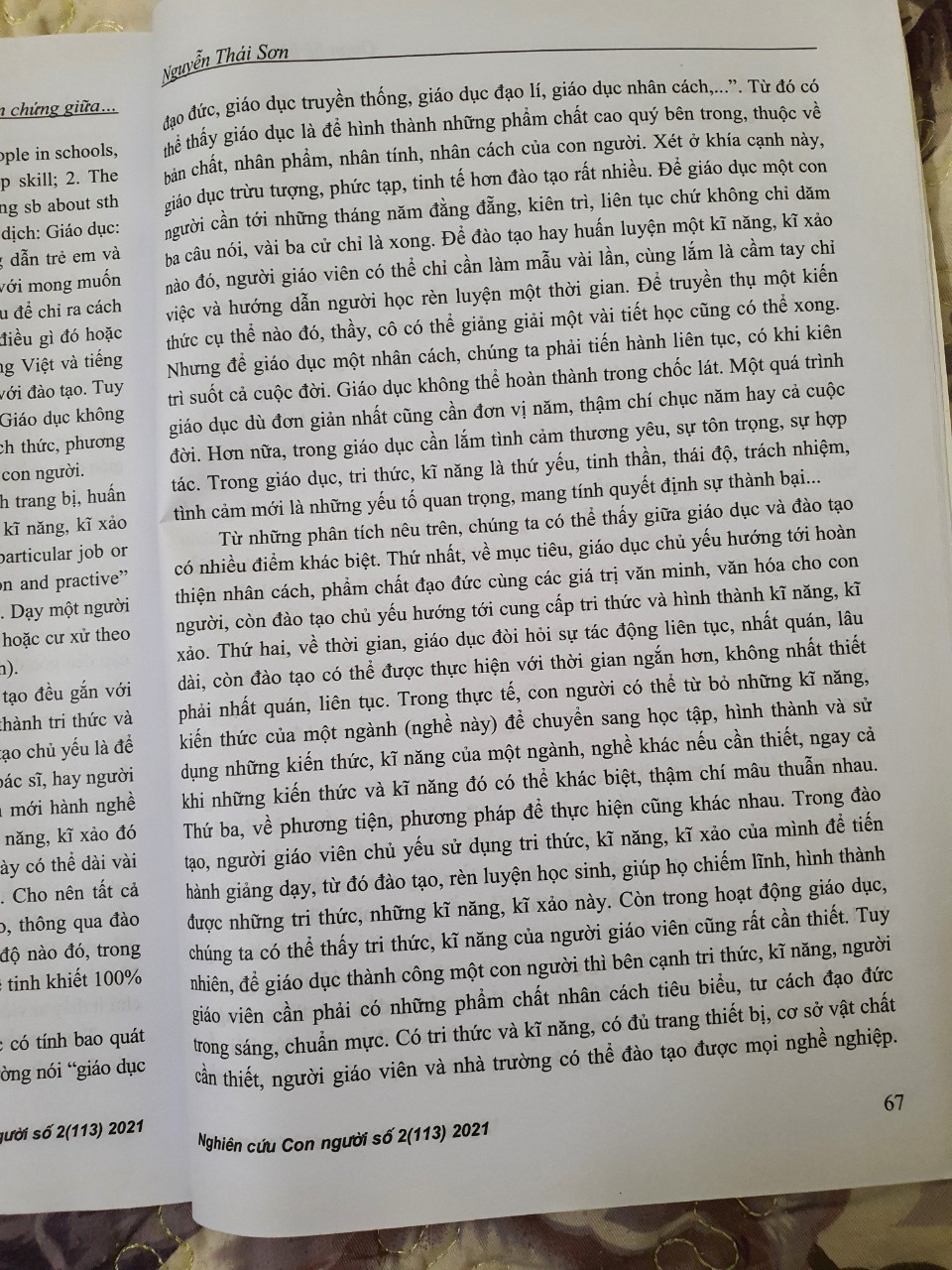 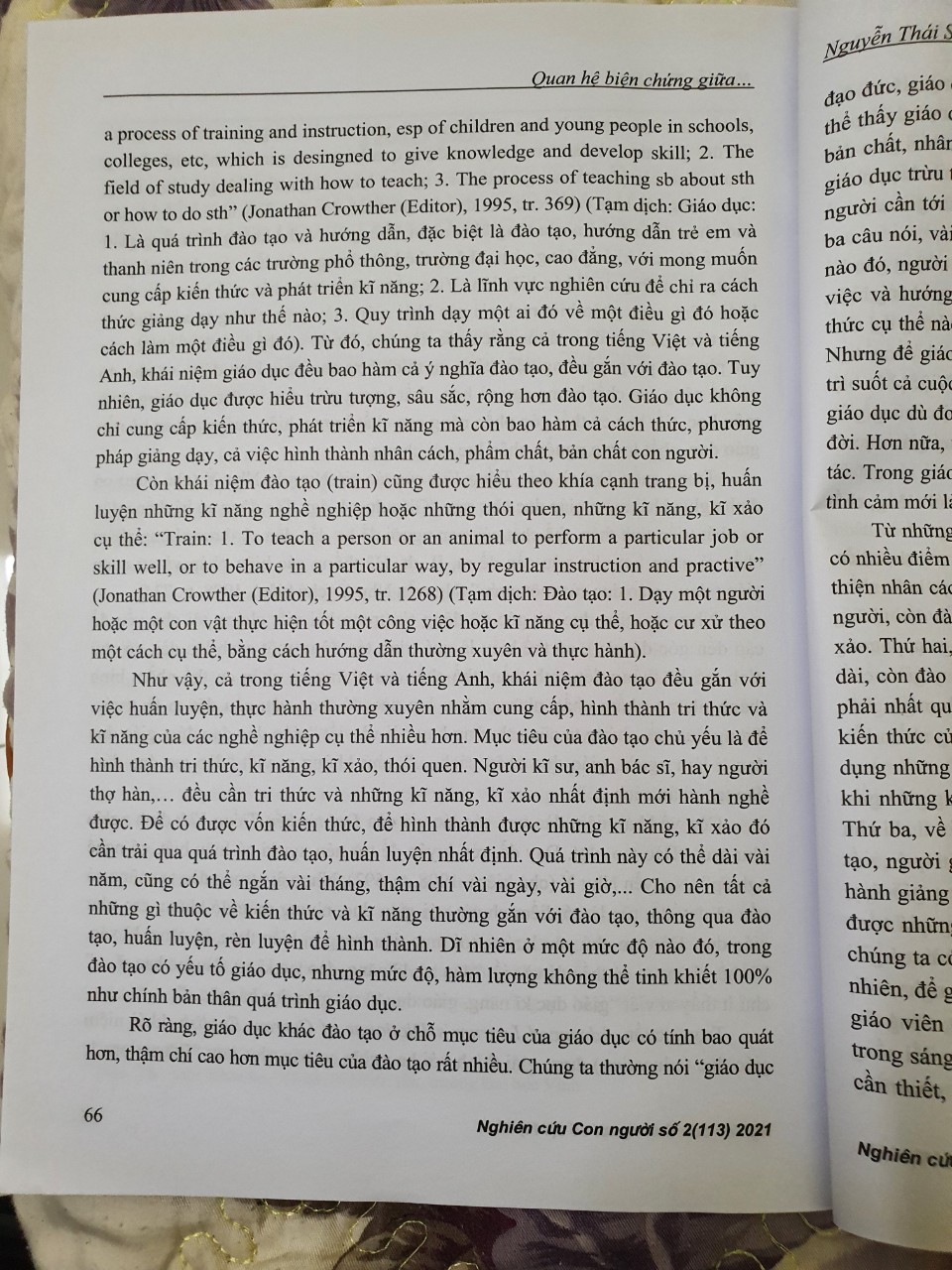 